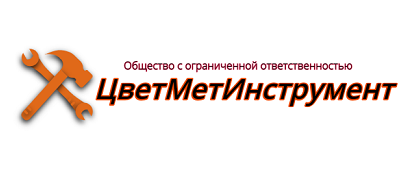   ООО  «ЦветМетИнструмент»г. Екатеринбург ул. Карьерная 24, офис 14ИНН/КПП 6685159270 / 668501001E-mail: cmi96@yandex.ruТел.: +7(343) 200 32 77 +7908 900 3377  ___________________________________________________________________КОММЕРЧЕСКОЕ  ПРЕДЛОЖЕНИЕНаша компания ООО «ЦветМетИнструмент» является надежным поставщиком искробезопасного слесарно-монтажного инструмента.Мы гарантируем высокое качество продукции, низкие цены, самую выгодную для Вас систему скидок, индивидуальный подход к каждому клиенту, короткие сроки отгрузки, доставку
по всей России и странам СНГ.Имеем большой опыт производства.На все виды товаров распространяется гарантия. Мы работаем не ради получения секундной прибыли, а для создания в итоге полноценной производственной структуры способной оперативно решать любые задачи Заказчика.С уважением ООО «ЦветМетИнструмент»

